Authorization to Contract with a Former EmployeeApproval for Authorization to Contract with a Former Employee: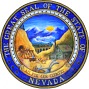 STATE OF NEVADADEPARTMENT OF ADMINISTRATIONPurchasing Division515 East Musser Street, Suite 300 │ Carson City, Nevada 89701Phone:  775-684-0170 │ Fax:  775-684-0188Employee InformationEmployee InformationEmployee InformationEmployee InformationEmployee InformationFormer Employee Name:Former Employee ID Number:Former Job Title:Former Employee Agency:Former Class and Grade:Class:Grade:Former Employment Dates:From:To:Requesting Agency:Vendor:Please mark which of the following applies and complete Sections ‘A’ through ‘M’ below:Please mark which of the following applies and complete Sections ‘A’ through ‘M’ below:Contract is with a former State employee (contractor) or a temporary employment agency providing a former employee.Contract is with an entity (contractor) other than a temporary employment agency that employs a former State employee who will be performing any or all of the contracted services. ASummarize scope of contract work.ABDocument former job description.BCIs the former employee being hired because of their specialized knowledge of the agency’s operations?  Is there a clause in the contract for transfer of the specialized knowledge of the contracting agency and a timeframe for the transfer?CDExplain why existing State employees within your agency cannot perform this function.DEDocument if the individual overseeing or establishing the contract is related to the contractor.  If so, explain the relationship and why this would not affect independence and why this would not violate NAC 284.750.EFList contractors’ hourly rate and employee’s hourly rate.FGList the range of comparable State employee rates. This should include the job title, pay grade and hourly rate.GHJustify contract rate if it exceeds the maximum employee/employer rate for a comparable State position by more than 10 percent (10%).  Additionally, has the contract term been limited as a result?HIDocument justification for hiring contractor.IJWill the employee be collecting PERS at any time during the contract?JKWhat is the duration of the contract with the former employee?  (Include start and end date)KLWill the former employee be working full time or part time?  If part time, how many hours?LMIs the former employee currently serving on any Boards or Commissions?  If yes, identify which Board(s) or Commission(s).MComments – Provide any additional comments:Signature of Agency Head Authorizing RequestDatePurchasing Administrator Signature (if a Statewide Contract)DateBudget Analyst SignatureDateClerk of the Board of Examiners SignatureDate